WIPO S2T:complex queries webinar zoom nov2021 duplicateResult of the S2TThis document is automatically created by WIPO S2T and it contains a machine-generated transcript of the meeting session mentioned in the title. 
While the first column tries to capture a picture of the speaker, the second column contains the text and the speaker. You can click on the third column to listen to the audio of the corresponding text. Please be informed that you should be inside the WIPO network to be able to listen to the audio.

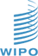 [Online video]ImageTextlinkHello every one and welcome to this Web now my name is Sunderin I am demarciting and communication officer for the global databases at WIPO.[00:00:00]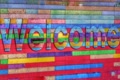 And today I will show you how you build complex queries in the WIPO's patent database, cold PatentScope.[00:00:14]As you will be mute and during the Webminer if you have any questions concerns or comments please use the keeny a little icon in order to send me questions.[00:00:26]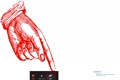 Feel free to send those questions at any time during my presentation I will not be able to look at them right away but we will conclude this Lebanar with the question and unsuccession where hopefully I will be able to answer.[00:00:39]All your questions if it is not the case, if it is not the case, do not worry, if your question is left on the third boy, I will get back to you individually after the Web and are by e-mail about email address.[00:00:53]This is our email address that you can use at any time four questions or common feedback related to PatentScope at the WIPO[00:01:07]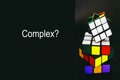 Let's jump right into today's topic complex queries in pennescopes for the sake of to day's Web in our I had to define complex which can be.[00:01:20]Different depending on the skills, the experience, et cetera, so I decided that.[00:01:34]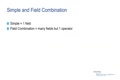 Anything that cannot be done in the simple or failed combination search interfaces is considered as complex for the sake of to day's weapon are in a.[00:01:44]The simple and the full combination interfaces fields are provided in the simple search, you have eight options and you can perform a search in one of those eight fields provided.[00:01:57]To you limited to one field and then you can build a more complex worry in that specific field, in the sole combination you have the option to combine different fields.[00:02:11]All of them all of them are provided in brogdown menes but you will be limited in terms first of all of space to write your query and also in terms of the operator that you can use.[00:02:24]In between the field that you select, it can basically be either an inquiry or an oral query, you cannot mix.[00:02:37]And an oar in between the field so that is the limitation of the some combination if you would like to mix those operators as well as bill long quarries that you can see.[00:02:48]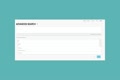 In full then you will have to use the advanced search interface which is considered as the expert in the face in PatentScope here as you can see you only have a blank box.[00:03:02]They are no suggested fields no operator, in order to help you build your queries and write the filcles correctly, there is the quaria assistant.[00:03:17]That You have here that will help you build your quarries it will allow you to enter keywords that will be transformed into fields.[00:03:31]And this is where you can build unlimited quarries, so how does this work when you select the assistant you can enter.[00:03:44]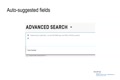 A key words for example here I am looking for a grand number as I just studied typing and you will be provided with matching potential filled in a drop down menu and you only have to select the one of interest.[00:03:57]And then PatentScope will turn this into the correct field so this prevents you from making mistakes when you write those fields and it will also validate your query.[00:04:11]It out of completes the search term and he will make suggestions for countries and the IPC the IPC you can go through the list it was suggests the difference.[00:04:25]Action group, so groups, so very useful in building your complex queries. You will find of course all the fields that are supported in PatentScope.[00:04:39]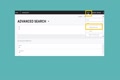 The-- and then you have here at the field definitions, so this will show you all the fields that are currently supported in PatentScope and also this is where you will find.[00:04:53]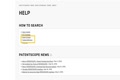 The same tax that is supported in terms of field, this is what the page looks like, it is a searchable page, so you can[00:05:07]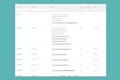 And to your search at the top of the page in order to find the fields of interest, you can also click on all the examples to see them in patent scope.[00:05:22]Till they are very useful when you perform patent searches early will allow you to target one or most to seek a specific areas of patent documents.[00:05:37]If you do not enter any field, then the search will be performed in all the fields, which means anywhere in the patent document, the cure you enter.[00:05:51]Will be searched and this could lead to some misleading result for example in this specific case I just enter microchip.[00:06:04]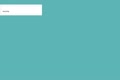 And, of course, a minor, I was looking for you in the main patent application, so description claims or even aspect, but then among my results also found this[00:06:16]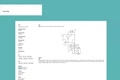 Specific one which had nothing to do with microchip but the applicant is called microchip technology so when you use and the old feller you do not enter any field your.[00:06:30]Search will be performed in all the possible fields. Now we will take a look at some examples, and for this we will use this wider bottle to take look at.[00:06:44]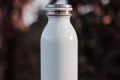 Some examples what will happen here if I enter this query so I am searching in the English abstract and then I enter my water bottle.[00:06:57]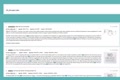 Just like this, this is what my results will look like in the first result, here you can see that I do not have bottle, I only have water and it is,[00:07:11]Should be there and I ask for the English abstract so it should be, it should be highlighted and available the problem is because I did not use any parenthesis.[00:07:26]Only the first keyword is search in the field only the cures following immediately the field will be such in that field the rest of the query will be searched in all.[00:07:39]Fills so this means that this query that you see on the screen I have water that is search in the English abstract and bottle is search in or fields if I want to have what a bottle search in the English abstract I need to.[00:07:54]Put this in between parenthesis. This is our art. Let Pines go know that I would like to have both key words search in this field. And you see the difference I have what a bottle.[00:08:09]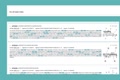 Highlighted in all the resolve below. Now, I put it here as a summary to show you what[00:08:23]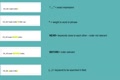 Can you do in terms of using your key words, so if you are looking for a specific exact expression, you need to use question works, you are going to also use the waiting factors that is the character[00:08:35]Example number two in this case I want to have what a bottle as a more important term in my search than capsule what a bottle is four times more important than cap.[00:08:50]You will have the same number of results but the ranking will be different and you can add wait to one word or to an expression like in this example moving down.[00:09:05]We have what a bottle near five bot what a near fight borough using the operator near allows you to have your keyword next to each other and the number you add after the operator.[00:09:19]Will indicate the maximum number in between the two keywords and if you do not put any number, it will be five by default.[00:09:33]Moving down we have water before three barons, so this you use when you will make sure that the order of the words is respected.[00:09:47]And the same principle if you have a number after the operator this will indicate the maximum number between the keywords and the last example is what we just looked at.[00:09:58]To make sure that you use parenthesis in order to have all your cuons search in the field of interest.[00:10:11]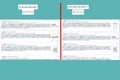 Here I am showing you the difference between water and barrel in the English abstract on the left and side and on right inside we have the same query but this time we want to.[00:10:21]Would more wait on borrow, so you see exactly the same number of results were retrieved of fifty one thousand nine hundred thirteen results in both cases, but you can see that the[00:10:34]The order in which the results is displayed an is different we have numbered one that are different than number two and three others.[00:10:48]-- no, no, the old-- the old-- the different except number three, you see that out of four, the ranking is differences.[00:11:01]Same when you use the waiting factor is just the ranking on the order in which the result appear that will be different.[00:11:16]When you want to build a complex query the choice of the field is he and it can make a big difference in what your result is looked like.[00:11:27]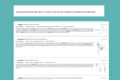 So for example here I am using a field for the IPC in order to exclude the subgroups so I see underscore EX allows me to X.[00:11:41]To include the subgroups which are included if you use the IC field you have to make sure that you pick the field that really matches what you are looking for.[00:11:56]And we can search the IPC, the CPC and we also have a field that will allow you to have a combination of both CPC and IPC.[00:12:10]In terms of operators, you have operators that allow you to[00:12:24]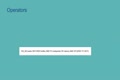 To combine different she also in this case I am combining the English abstract with publisher.[00:12:38]As well as a publication date and then within the inquiry you can also use operator for example here and having the operator or and also we have the upgrade of before.[00:12:49]And number six and then the publication rage in PatentScope Bolian up readers and or not an animal are supported.[00:13:04]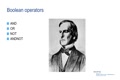 What is the difference between not and not and not you will use when you are searching an and you exclude B for example and you want to search water but you do not want to have did.[00:13:16]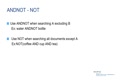 You were borrowed in any of your results, you use not when you are searching everything, but something specific to you can search everything but coffee, cop and tea.[00:13:31]Is my second example. So here you have an example that I show you before with different operators and a date wrench.[00:13:44]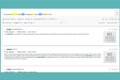 So for the date range you can use square brackets in this case the two entries will be included in your result list if you do not want to have those two entries included in your resolve this.[00:13:59]You will have to use the curly brackets when you use PatentScope the stemming will be active by default.[00:14:12]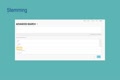 Here are undicted but by default is it is active it is a proffer that removes common index from word so if you and her support it.[00:14:25]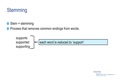 In your result, list you will also find support, supported and supporting, and this is automatic, you do not have to think about how the inventor or the applicant expressed the concept.[00:14:39]And in fact this is very useful as it is as there is no dictionary that includes all the technical terms that would be necessary to express patent concept so it is done by an algorium.[00:14:52]That finds a word that contains the same wood and allies in it you are how you save time and effort so here you have a comparison between it is.[00:15:06]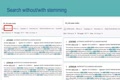 Them version and not 10 versions in this first case on the left and side we have over 40,000 results when the stemming is inactive and on the right inside we have.[00:15:21]Over 51,000 results, when the stemming is active, you can click on the stemming here that it is highlighted in order to change this.[00:15:35]When you click on any of office language stemming, family member and include NPR, this will open a box where you can modify those features.[00:15:47]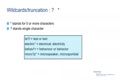 In patent scope you can also use white cars you can use the question mark if you would like to imbase one or one character, to replace more characters, you need to use this.[00:16:02]WIPO are very useful especially when there's a spelling uncertainty for foreign words also when done they are multipoles.[00:16:16]Felling such as the American and British English and when it is simply a preferred auction over Stemmy here in this case the first one would be a good.[00:16:31]Example of using why cause but the second example with electricity you will have result that are not related to the field of interest.[00:16:46]In balance of you will find a tool that will help you define whether it is better to use a white car or just to leave the stemming on.[00:16:59]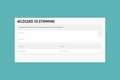 And it is called while cart verses stepping I will show you an example here with water you see exactly what keywords will be included in your result list if you use the stemming.[00:17:12]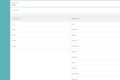 Or if you use a white cart you will find this tool also in the health menu under pedanscope health and it is called wild carverses.[00:17:24]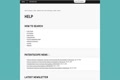 In the endeavor you can define the language of your search.[00:17:38]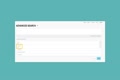 In Parentscope there are full texts of all the collections and all filing languages of those collections are searchable in PatentScope.[00:17:51]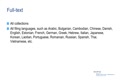 So you can enter any of the filing languages of the collections that are currently available in parents scope, just to remind you, parents go not only includes all published PCT applications.[00:18:06]But also national and regional collections that are shared by national and regional offices so this knew that in PatentScope you also searched those national collections and not only.[00:18:18]He is entering into national phase in to those countries so this button are available in the advanced search into face.[00:18:31]It is not for her translation disallow you to tell Panzco the language in which you would like to perform your search the language of your keywords if you like.[00:18:44]This is especially useful for four key words that have different meanings in different languages the only example I would come up with is car in initiative with the vehicle and in French it is.[00:18:57]It means because this is especially useful when in cases like those, well if you enter a query like the one you see on the screen where I have both the Chinese and the English,[00:19:11]You will have the same number of results whether you select English or Chinese because your cheewards are both in English and Chinese and here the pro the main problem is the fine bed.[00:19:25]Abstract as no language associated with the field so it is basically looking in all the abstract in the system what will make a difference is if you add.[00:19:38]Language of the abstract, again whether you select the language Chinese or English it will be the same as your cures are being both of languages.[00:19:52]So you are just to show you with the search in the Chinese abstract I retrieve all a little over seven hundred thousand forty five.[00:20:05]A result and then I did the same search in the English abstract and this time I have a little over 400,000.[00:20:18]Results also with the inquiry that you see on tough of the screen so in the English abstract we are looking for image that has to be.[00:20:33]Near processing or more than nine words in between origin processing you know for a fact that the document below is about this topic in which we use the machine translation tool.[00:20:47]Will find that image processing is in the abstract but this is that window because we use the machine translation tool, the document itself is in Chinese.[00:21:01]Therefore you will have to enter the keywords in Chinese in order to find this document the system is not capable of looking into the translation its looking up.[00:21:15]The documents are in the system. Now if you do not know the cures in Chinese to search, you will have some support.[00:21:28]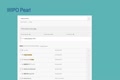 Is first WIPO pro which is the WIPO terminology portal and here you can find the translation of terms that are taken from patent documents.[00:21:40]This is the tool that was created internally by terminologies and WIPO language experts, so here I enter my image processing, it is available here at the bottom in Chinese.[00:21:54]And you have those three low dots when you click on those it will not open this dialogue box and you can actually perform your search directly by leaking in.[00:22:08]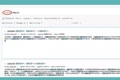 Fine in patent scope. This will take you here. So as you can see, it is searching in the old text of Chinese, and if it is not the field that you are interested in, you can just[00:22:22]It is in your result list so I just changed it to in Chinese abstract, and I added the key word in English. Yeah.[00:22:37]Draw your attention to the fact that when you add or modify your query, you have to make sure that you use in the correct way.[00:22:49]The parent is it so make sure when you open one you close it because if you do not close it then you will not find results so this tool wipe or brawl is available in the tools menu.[00:23:01]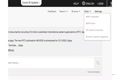 And of course it is free of charge to use like Batelsgo another way to perform a search in a language that you do not know is to go to the search manual.[00:23:16]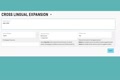 Rustling all expansion, and here you can enter your keyword, so here we back, with our water bottle, I just have to enter it, we will leave it in the automatic mode, there are two moths.[00:23:30]Alomatic and supervised supervise gives you a little more control over the results and then I just need to click the search button this crossing all expansion is a tool hours also developed internally.[00:23:44]And it will allow you to find first of all synonym of your query and then translate your initial query and the found synonym into thirteen languages.[00:23:58]So this is what I did here with my water bottle and this is my new query so of course you can just stick a look at your resolve list that is available just below.[00:24:11]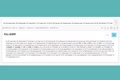 Or if you want to focus on a specific language, you can either use the supervised mode where you can select that language, or you just copy and paste the language of interest and you can build further on.[00:24:25]You have the option in the advanced surge in the phase 2[00:24:39]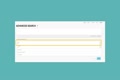 Select the collections you would like to perform your assertion, as I said in parents scope, you find not only all published PCT applications but also national and regional data by default, this[00:24:54]Such will be performed in all the collections. You can choose to include non-patent literature in your resolve list, as well as to group your resolve by family members,[00:25:08]And we took a look already at the stemming and the languages now in terms of courage there's a dedicated page also under the health man youth.[00:25:23]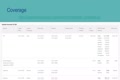 Do not know, help, this is a new version of the page where you see exactly what is available for which collection when was the last-- the[00:25:38]Oh they are available the frequency of the update and also this is why you find out the chemical information.[00:25:51]For basically for which collection there is information for chemical searches as well as of course the number of records and the total number of records available in Pandescope remembered that in Patents.[00:26:04]The documents are aggregated which means the publication, for example, do not count as one document.[00:26:19]So that is what I had to share with you this morning and before I take look at your questions I was some words about Webbing or.[00:26:29]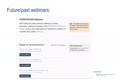 There's one more Web in our next month you can register here for the upcoming weapons and also you can take a look at previous sessions by going to old Patterscope.[00:26:43]Well, this is the URL, where you can access this page. Today, I will most likely do a pilot with the recording of this women are using our WIPO speech to text.[00:26:57]Why we will translate in order to provide a transcript and a translation into six languages of this winner, and so if this is successful, I will make this available as well.[00:27:11]And next Web in our it will be a retrospective and future plans for patent scope and this will take place on December Fourteenth or sixtieth and also just.[00:27:25]Remind you that we also have two other databases for brands and design, same principle as PatentScope, they include WIPO data as well.[00:27:40]They are from national and regional offices and they are free of charge, so now we have time for some questions, I will take-- you send me questions while I was.[00:27:53]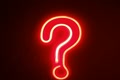 The question about the sources of non-patent literature, at the moment we have faltered Wikipia contents[00:28:06]This was done with an aquarium in order to include only relevant documents and the open access of nature and we will[00:28:19]More sources within the next month.[00:28:34]The question about the possibility to combine the chemical search.[00:28:44]With the advanced search I am limiting the result of the chemical said with keel and IPC yes you can do that so that he in the first step is to perform your chemicals.[00:28:56]Such, then in your result list you will have on top the chemical filled with the inchichi and you just can go ahead and edit your query adding additional criteria.[00:29:10]By using the operators and then the fields that the other field that you would like to include in your query.[00:29:22]So there is a question about family members for national patents, yes, initially the patent family information was only available for PCT application but.[00:29:33]The beginning of this year, it is available for all documents. You would like to have more information about[00:29:47]For example the waiting factory this you will find as a user guide available also in the health menu always under patent scope health there is also if I am not mistaken one of the weekly.[00:30:01]Debps and tricks, those are short video that show you different features of the system, and I am not mistaken there's one on the waiting factor.[00:30:15]You can also find those in the health menu.[00:30:27]The question about the language of the documents in the result.[00:30:36]Usually in the bibliographic data you will find a field where it says the language of the application in some cases and this is where.[00:30:50]You can receive the original language do you have any other questions.[00:31:05]If there are a topic that you like me to address the next year I will hesitate to share I feasible I will be happy to take this into account.[00:31:18]The question about the national phase entries.[00:31:29]Since July I do not remember exactly the year may be 2018 or Seventeen it became it became soft.[00:31:42]Of compulsory for the other national offices to provide the information to WIPO, but there is no this, the offices still send the information to WIPO.[00:31:56]When they wish so there is no fixed calendar as to when they have to send the information and this is why we cannot consider it as complete and live it is always better to check.[00:32:09]With the national register this also you can see the coverage of the national phase entries if you look in the health menu there's a dedicated page for the coverage of.[00:32:24]The national office entries.[00:32:37]This You can obtain by using Google translate so when you are in here either for the result list or for the documents themselves you can use Google translate in order to translate inch.[00:32:52]Another question about biological sequences are the search war no did not.[00:33:05]You have any other[00:33:20]Question? Thank you,[00:33:35]I do not see any other questions Sir you can always tell us any man.[00:33:42]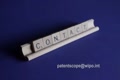 You have the information on the screen, so do not hesitate to contact us, there is also the survey currently going on on parent scope if you would like to help us provide better services that would be great age.[00:33:55]Very sure I promise it should take no more than three minutes so if you should take the time that would be greatly appreciated and thank you very much for joining me to day I hope you found it useful.[00:34:09]And you know something new and I hope you will join me again for a future will be knife.[00:34:24]And in the meantime I wish you a very good day or a very good night depending on your location and good by funnel.[00:34:30]